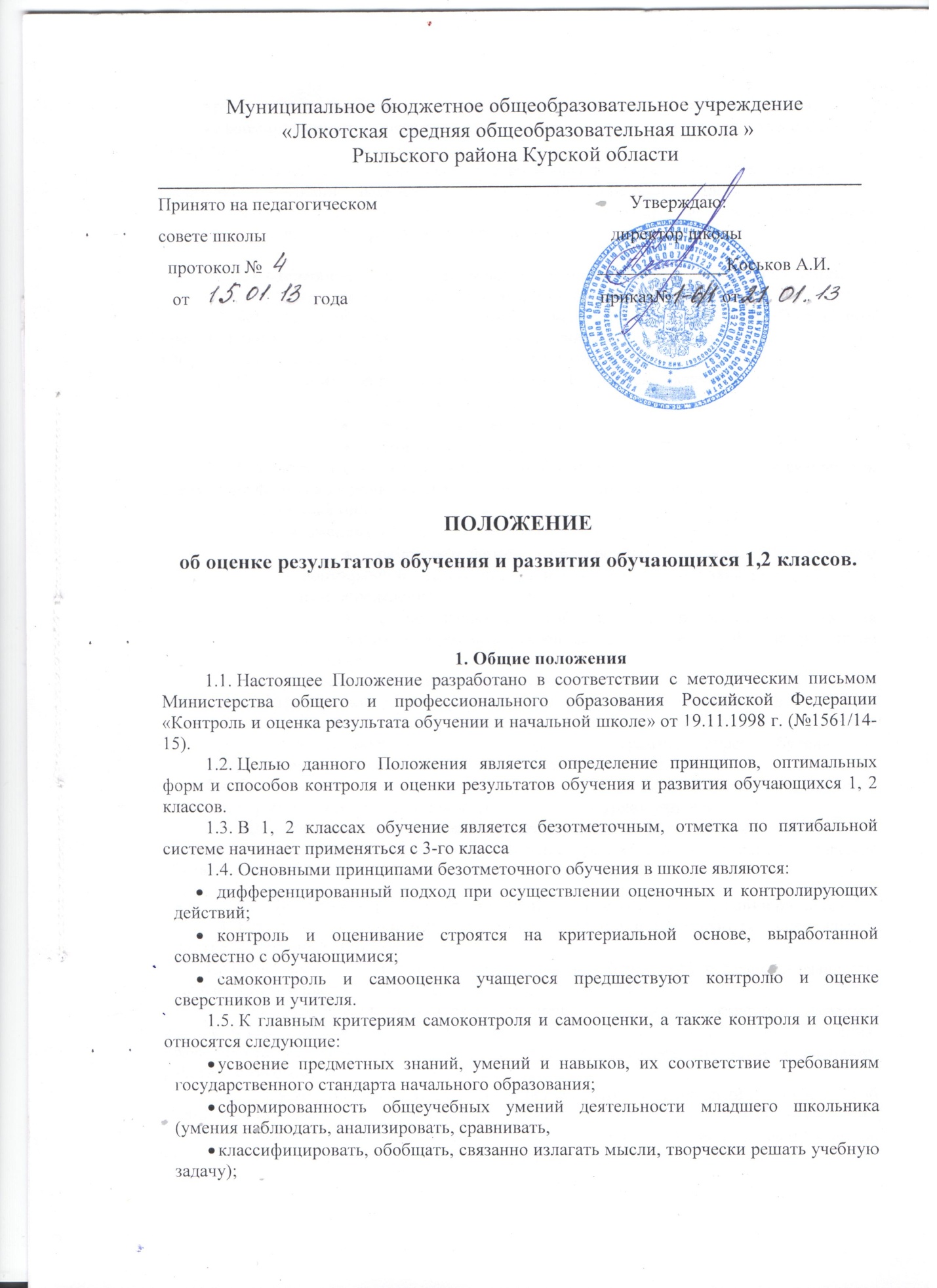 развитость познавательной активности и интересов, прилежании и старания;сформированность познавательной активности и интересов, прилежания и старания.1.6. Функцией самооценки и самоконтроля является определение учеником границы своего знания-незнания, выявление своих возможностей на разных этапах обучения.1.7. Функцией контроля и оценки  является определение  педагогом уровня обученности личностного развития обучающихся.2. Содержание и организация безотметочной системы контроля и оценки предметных знаний умений и навыков обучающихся2.1. Безотметочной контроль и оценка предметных знаний и умений обучающихся предусматривают выявление индивидуальной динамики качества усвоения предмет учеником и не подразумевают сравнения его с другими детьми.2.2. Видами контроля результатов обучения в 1, 2 классах являются:текущий контроль;тематический контроль;итоговый контроль.2.3. В первых классах контрольные работы не проводятся, поэтому устанавливаются следующие формы контроля за развитием предметных знаний и умений учащихся:а) устный опрос;б) письменный опрос:самостоятельные проверочные работы, специально формирующие самоконтроль и самооценку учащихся после освоения ими определенных тем;самостоятельные работы, демонстрирующие умения обучающихся применять усвоенные по определенной теме знания на практике;в) тестовые диагностические задания;г) графические работы: рисунки, диаграммы, схемы, чертежи и т.д.:д) административные контрольные работы, проверяющие усвоение учащимися совокупности тем, разделов программы, курса обучения на определенный период времени (четверть, полугодие, год).2.4. С целью фиксации и систематизации результатов тестовых самостоятельных, творческих работ эти результаты заносятся в рабочий журнал учителя.2.5. Для формирования действий самоконтроля и самооценки учителями первых классов особое внимание уделяется развитию рефлексивных умении и навыков обучающихся.3.   Механизм определения уровня обученности и развития обучающихся3.1. Результаты итоговой и промежуточной аттестации фиксируются в специальном «Листке достижений» (см. приложение).Красным цветом обозначается высокий уровень обученности и развития учащихся, зеленым и синим цветом - соответственно средний и низкий уровень.3.2. При определении уровня развития умений и навыков по чтению необходимо, прежде всего, учитывать: понимание прочитанного текста, а так же способ чтения, правильность, беглость, выразительность, владение речевыми навыками и умениями работать с текстом.Высокому уровню развития навыка чтения соответствуют плавный слоговой способ чтения без ошибок при темпе не менее 25-30 слов в минуту (на конец учебного года), понимание значения отдельных слов и предложений, умение выделить главную мысль прочитанного и найти в тексте слова и выражения, подтверждающие эту мысль.Среднему уровню развития навыка чтения соответствует слоговой способ чтения, если при чтении допускается от 2 до 4 ошибок, темп чтения 20-25 слове минуту (на конец учебного года). Обучающийся не может понять отдельные слова, при общем понимании прочитанного, умеет выделить главную мысль, но не может найти в тексте слова и выражения, подтверждающие эту мысль.Низкому уровню развития навыка чтения соответствуют чтение по буквам при темпе ниже 20 слов в минуту без смысловых пауз и четкости произношения, непонимание общего смысла прочитанного текста, неправильные ответы на вопросы по содержанию.3.3. При выявлении уровня развития умений и навыков по русскому языку необходимо учитывать развитие каллиграфического навыка, знаний, умений и навыков по орфографии, сформированность устной речи.3.3.1. Высокому уровню развития навыка письма соответствует письмо  с правильной каллиграфией. Допускается 1-2 негрубых недочета.Среднему уровню развития навыка соответствует письмо, если имеется 3 существенных недочета (несоблюдение наклона, равного расстояния между буквами, словами, несоблюдение пропорций букв по высоте и ширине и др.) и 1-2 негрубых недочета.Низкому уровню развития каллиграфического навыка соответствует письмо, которое в целом не соответствует многим из перечисленных выше  требований, небрежное, неразборчивое, с помарками.К числу негрубых недочетов относятся:а) частичные искажения формы букв;6) несоблюдение точных пропорций по высоте заглавных и строчных букв;в) наличие нерациональных соединений, искажающих форму букв;г) выход за линию рабочей строки, недописывание до нее;д) крупное и мелкое письмо;е) отдельные случаи несоблюдения наклона, равного расстояния между буквами и словами.3.3.2. Высокому уровню развития знаний, умений и навыков по орфографии соответствует письмо без ошибок, как по текущему, так и по предыдущему материалу.Среднему уровню развития знаний, умений и навыков по орфографии соответствует письмо, при котором число ошибок не превышает 5, и работы не содержат более 5-7 недочетов.Низкому уровню развития знаний, умений и навыков по орфографии соответствует письмо, в котором число ошибок и недочетов превышает указанное количество.3.3.3. Критериями оценки сформированности устной речи являются:а) полнота и правильность ответа:б) степень осознанности усвоения излагаемых знаний;в) последовательность изложения;г) культура речи.Высокому уровню развития устной речи соответствуют полные, правильные, связанные, последовательные ответы ученика без недочетов или допускается не более одной неточности в речи.Среднему уровню развития устной речи соответствуют ответы, близкие к требованиям, удовлетворяющим для оценки высокого уровня, но ученик допускает неточности в речевом оформлении ответов.Низкому уровню развития устной речи соответствуют ответы, если ученик в целом обнаруживает понимание излагаемого материала, но отвечает неполно, по наводящим вопросам, затрудняется самостоятельно подтвердить правило примерами, допускает ошибки при работе с текстом и анализе слов и предложений, которые исправляет только при помощи учителя, излагает материал несвязно, недостаточно последовательно, допускает неточности в употреблении слов и построении словосочетаний или предложений.3.4. При определении уровня развития умений и навыков по математике необходимо учитывать развитие устных и письменных вычислительных навыков, сформированность умения решать простые задачи, ориентироваться в простейших геометрических понятиях.3.4.1. Высокому уровню развития устных вычислительных навыков соответствует осознанное усвоение изученного учебного материала и умение самостоятельно им пользоваться, производить вычисления правильно и достаточно быстро.Среднему уровню развития устных вычислительных навыков соответствуют ответы, в которых ученик допускает отдельные неточности в формулировках, не всегда использует рациональные приемы вычислений.Низкому уровню развития устных вычислительных навыков соответствуют ответы, и которых ученик обнаруживает незнание большей части программного материала.3.4.2. Высокому уровню развития письменных вычислительных навыков соответствуют работы, выполненные безошибочно.Среднему уровню развития письменных вычислительных навыков соответствуют работы, в которых допущено не более 3 грубых ошибок.Низкому уровню развития письменных вычислительных навыков соответствуют работы, в которых ученик допускает более 3 грубых ошибок.3.4.3. Высокому уровню сформированности умения решать задачи соответствуют работы и ответы, в которых ученик может самостоятельно и безошибочно решать задачу (составить план, решить, объяснить ход решения и точно сформулировать ответ на вопрос задачи).Среднему уровню сформированности умения решать задачи соответствуют работы и ответы, в которых ученик допускает отдельные неточности в формулировках, допускает ошибки в вычислениях и решениях задач, но исправляет их сам или с помощью учителя. При этом в работах не должно быть более одной грубой и 3-4 негрубых ошибок.Низкому уровню сформированности умения решать задачи соответствуют работы и ответы, в которых ученик не справляется с решением задач и вычислениями в них даже с помощью учителя. Допускает 2 и более грубых ошибки.3.4.4. Высокому уровню сформированности умения ориентироваться в геометрических  понятиях соответствуют умения   называть  геометрические фигуры и их существенные признаки (кривая и прямая линии, луч, отрезок, ломаная, угол, треугольник, многоугольник, прямоугольник, квадрат), распознавать геометрические фигуры, чертить их, используя линейку, угольник, циркуль).Среднему уровню умения ориентироваться в геометрических понятиях соответствуют умения называть и распознавать геометрические фигуры, но при этом ученик допускает неточности в определении существенных признаков фигур.Низким уровнем умения ориентироваться в геометрических понятияхопределяются знания и умения, не соответствующие указанным требованиям.3.5. Определение уровня развития умений и навыков по ознакомлению с окружающим миром производится в соответствии с требованием программ на основе анализа результатов бесед, наблюдений, практических работ и дидактических игр.Высокому уровню развития этих умений и навыков соответствуют ответы, представляющие собой правильные, логически законченные рассказы с опорой на свои непосредственные наблюдения явлений в окружающем природном и социальном мире. Ученик способен установить и раскрыть возможные взаимосвязи, умеет применить свои знания на практике.Среднему уровню развития умений и навыков по этому предмету соответствуют ответы, построенные как правильные, логически законченные рассказы, но ученик допускает отдельные неточности в изложении фактического материала, неполно раскрывает взаимосвязи явлений, испытывает трудности в применении своих знаний на практике.Низкому уровню развития этих умений и навыков соответствуют ответы, в которых ученик обнаруживает незнание большей части программного материала, не справляется с выполнением практических работ даже с помощью учителя.3.6. При определении уровня развития общеучебных навыков необходимо учитывать умения обучающихся работать с книгой, планировать свою работу, наблюдать, обобщать, сравнивать, обосновать оценку, делать самооценочные суждения.3.6.1. Высокому уровню развития умения работать с книгой соответствует способность ученика самостоятельно ориентироваться в какой-либо детской книге из доступного круга чтения, легко вычленять на обложке и прочитывать название книги, определять тему (о чем расскажет книга), сопоставляя три внешних показателя ее содержания {фамилию автора, заглавие, иллюстрации на обложке и в тексте).Среднему уровню развития умения работать с книгой соответствует умение самостоятельно ориентироваться в какой-либо детской книге, вычленять на обложке и прочитывать название книги (фамилию автора и заглавие), определять тему, сопоставляя не менее двух основных внешних показателей ее содержания (фамилию автора или заглавие и иллюстрации на обложке и в тексте).Низкому уровню развития умения работать с книгой соответствует такая деятельность ученика, при которой он обращается к книге только после напоминания учителя, самостоятельно ориентируется только в книге с типовым оформлением, вычленяет и прочитывает название с помощью учителя, определяет тему (о чем расскажет книга), принимая во внимание главным образом иллюстрации на обложке и в тексте.3.6.2. Умение учащихся планировать свою работу определяется учителем на основе наблюдений детей на различных уроках.Высокому уровню соответствует умение правильно понять учебную задачу, самостоятельно и последовательно составить алгоритм действий, выбрать рациональные приемы и способы работы.Среднему уровню соответствует умение правильно понять учебную задачу, с помощью учителя составить алгоритм действий и выбрать рациональные приемы и способы работы.Низким уровнем работы определяется непонимание учеником учебной задачи – составление последовательного алгоритма действий только при непосредственном участии учителя, существенные затруднения при выборе рациональных приемов и способов работы, даже при помощи учителя.3.6.3. При определении уровня самооценки обучающихся используется «Дерево», наблюдения за деятельностью  обучающихся в учебной и внеклассной деятельности.3.7.1.  При высоком уровне развития общественной активности ученик принимает активное участие в деятельности классного коллектива, во время бесед с интересом обсуждает вопросы, правильно оценивает ситуации, аргументирует свою точку зрения, умеет организовать ребят, повести за собой.При среднем уровне развития общественной активности ученик принимает участие в деятельности классного коллектива, следуя за другими ребятами, участвует в обсуждении различных вопросов и событий, но испытывает затруднения в аргументации своей точки зрения.При низком уровне общественной активности ученик малоактивен в делах классного коллектива, предпочитает позицию зрителя, иногда увлекается порученным делом, но быстро охладевает к нему. При оценке событий не умеет аргументировать свою точку зрения или неверно их оценивает.3.7.2.  При  высоком уровне сформированности отношения к учению проявляется повышенный интерес обучающегося к знаниям, он понимает необходимость хорошо учиться как долг, всегда добросовестен в учении.При среднем уровне сформированности отношения к учению проявляется интерес ребенка к знаниям, он понимает необходимость хорошо учиться, добросовестен в учении, но иногда бывают срывы.При низком уровне сформированности отношения к учению не проявляется интерес к знаниям или этот  интерес ситуативен, обучающийся добросовестен только по отношению к предметам, к которым проявляет интерес, учится по принуждению, не проявляет старания.3.7.3. Высоким уровнем определяется ответственное отношение ребенка к любым трудовым поручениям, он любит участвовать в трудовых делах, проявляет инициативу.Средним уровнем определяется, как правило, ответственное отношение учащегося к трудовым поручениям, но в отдельных случаях он может не выполнить порученное, любит участвовать в трудовых делах, но включается в них только по инициативе других.Низким уровнем определяется отношение к трудовым поручениям тогда, когда осуществляется постоянный контроль со стороны учителя, включение в трудовую деятельность происходит лишь по необходимости, ученик редко доводит дело до конца, часто уклоняется от участия в трудовых делах.3.7.4. Высокий уровень сформированности отношения к людям характеризуется следованием нравственным нормам в любых ситуациях, проявлением постоянной готовности помочь товарищам, взрослым и младшим.Средний уровень сформированности отношения к людям характеризуется следованием нравственным нормам, но в сложных конфликтных ситуациях ученик нередко теряется, проявляет готовность помочь товарищам, взрослым, но делает это без энтузиазма.Низкий уровень сформированности отношения к людям характерен для такого поведения, когда ученик затрудняется принять правильное решение в жизненных ситуациях, поступает часто интуитивно, сам не ищет места приложения сил, иногда поступает вопреки нравственным нормам, если помогает, то исполняет это как повинность.4. Взаимодействие с родителями в процессе безотметочного обучения.4.1. На родительских собраниях учителя знакомят родителей обучающихся с особенностями оценивания в 1-х классах школы, приводят аргументы против отметок, называют преимущества безотметочной системы обучения.4.2. Для информирования родителей о результатах обучения и развития, обучающихся в конце каждой четверти учитель проводит родительские собрания и индивидуальные консультации.4.4. При переходе обучающегося в другую школу учитель вкладывает в личное дело «Лист достижений», заверенный  печатью образовательного учреждения.                                                                                                                     Приложение №1Лист достиженийУчени_______________________ класса МБОУ «Локотская СОШ»Ф.И.О. __________________________________________ на __________________ уч. год.  Примечание:красным цветом обозначен высокий уровень обученности и развития;зеленым цветом – средний уровень обученности и развития;· синим цветом – низкий уровень обученности и развития.Учебные предметыПериод обученияПериод обученияПериод обученияПериод обученияУчебные предметыI четвертьII четвертьIII четвертьIV четвертьЧтениеЧтениеЧтениеЧтениеЧтениеОсознанностьПравильностьВыразительностьСкоростьРусский языкРусский языкРусский языкРусский языкРусский языкКаллиграфияОрфографияРазвитие устной речиМатематикаМатематикаМатематикаМатематикаМатематикаУстные вычислительные навыкиПисьменные вычислительные навыкиРешение задачГеометрический материалОбщая осведомленность учащегосяОбщеучебные навыкиОбщеучебные навыкиОбщеучебные навыкиОбщеучебные навыкиОбщеучебные навыкиУмение работать с книгойУмение спланировать свою работуУмение обосновать оценку своей деятельностиСформированность ценностных отношенийСформированность ценностных отношенийСформированность ценностных отношенийСформированность ценностных отношенийСформированность ценностных отношенийОбщественная активностьОтношение к учениюОтношение к трудуОтношение к людямПодпись учителяПодпись родителей